Отчет № 3   объединения «Радуга» 1 и 2 группыТемы занятий:Интернет ресурсы: ddt-griv.ru (страничка педагога – Толстик М. В.),   stranamasterov.ru     Изделия по темам:   2. 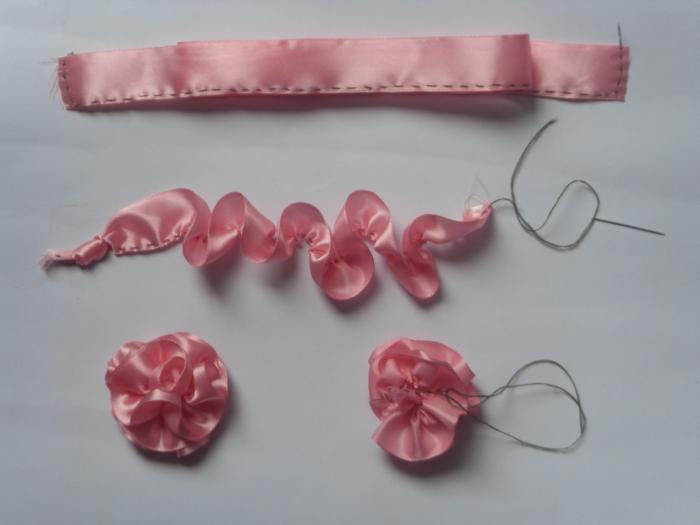 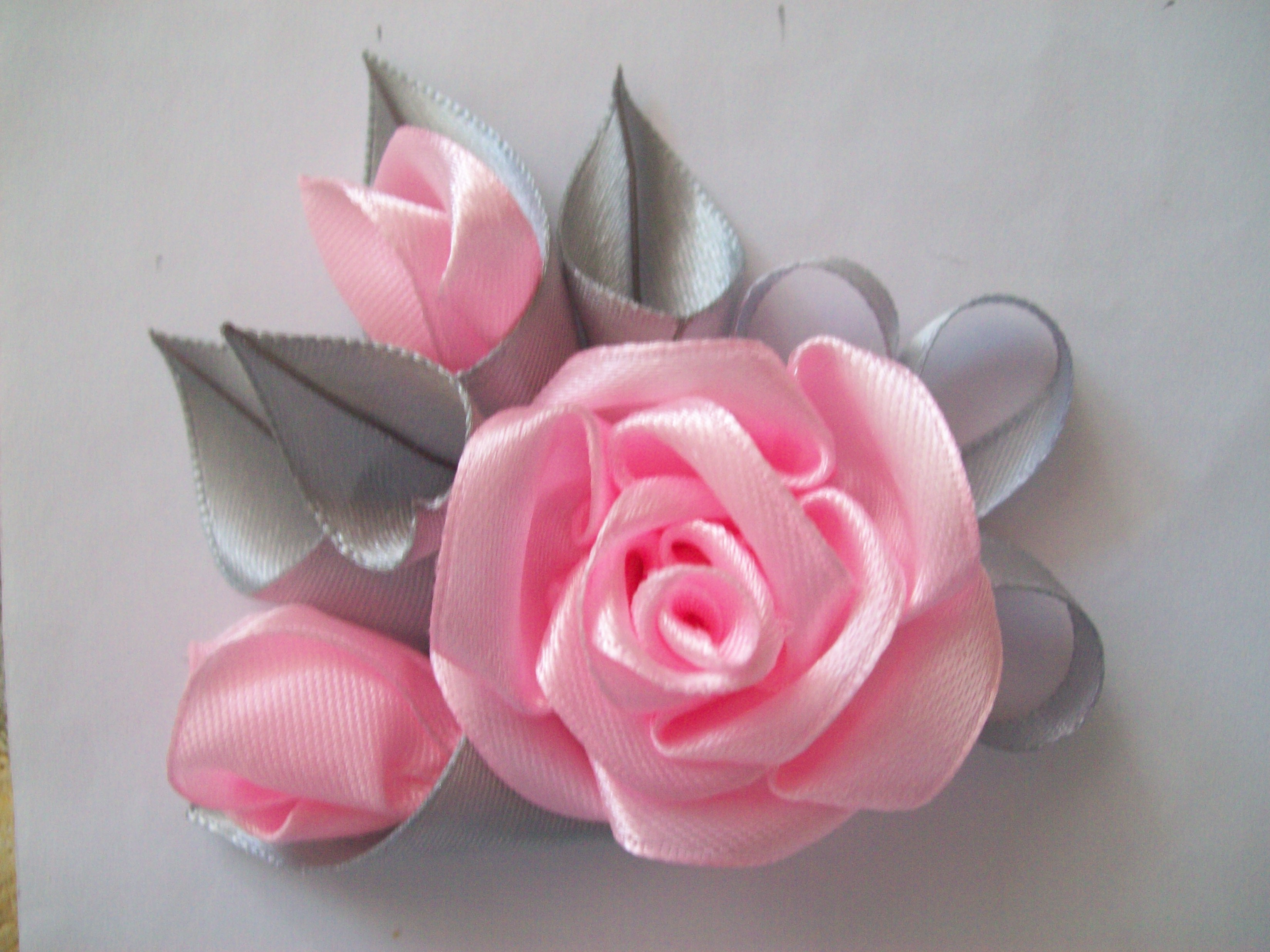      3.     4. 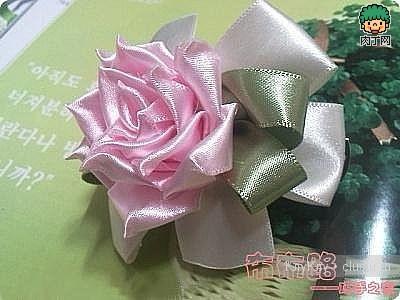 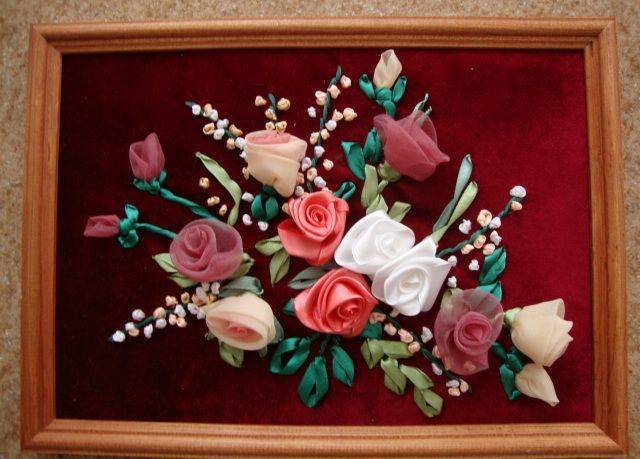    5.      6. 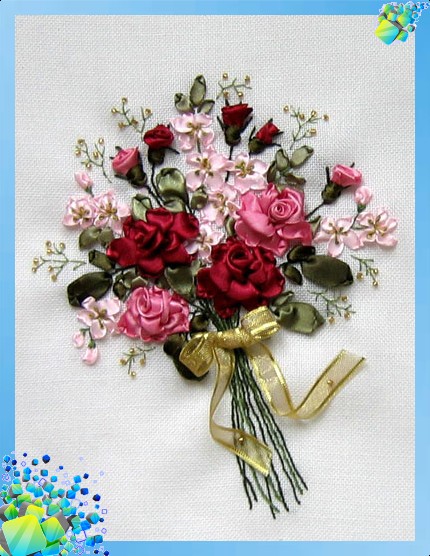 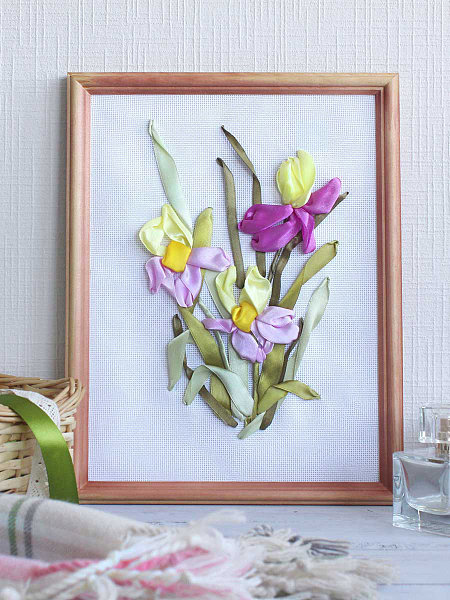 +-4. Воспитательная работа.- В преддверии выходных и праздничных дней (с 9 по 11 мая) в объединении с учащимися и родителями до 8 мая проводилась разъяснительная работа в группе WhatsApp о правилах безопасного поведения детей в быту, на дороге и местах массового скопления людей, на объектах железнодорожного транспорта, водных объектах, а так же недопустимости их появления в торговых центрах, парках и других общественных местах до окончания режима «Повышенной готовности».Тема занятияДата 1 группаДата2 группаИспользуемая литератураМатериалы и оборудованиеВышивка шёлковыми лентами. Выполнение узелков и стежков. Изготовление объемных роз из лент.	04.05.2002.05.20«Вышивка шелковыми лентами»Денченкова А.В.Пяльцы, канва, игла, ленточки, нитки, рамки, различные аксессуары для украшения изделий (стразы, бисер и т.д.)Вышивка цветочных мотивов. Ирисы из ленточек.07.05.2008.05.20«Вышивка шелковыми лентами»Денченкова А.В.Пяльцы, канва, игла, ленточки, нитки, рамки, различные аксессуары для украшения изделий (стразы, бисер и т.д.)